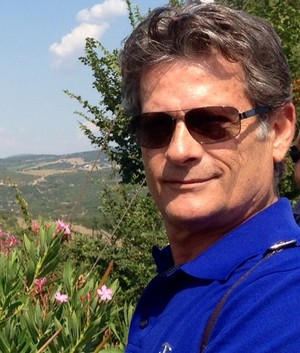 Miltiadis Antypas BIO:After arriving to Canada in 1976, Miltiadis Antypas studied business and law at McGill University and soon enough, joined his brother in the food business at the ripe age of 25. He partnered with his brother at Defedis Food Distributors, in which Miltiadis still operates and is President. Salamina was founded by Miltiadis and his brother, Sotiris in 1977.In 1980, Miltiadis began an importation business of products mainly from Greece, and in 1987, Pilaros was incorporated, in which he still runs today. Miltiadis Antypas' goal was to bring the Greece's "essence of life"  to the North American market. Today, Pilaros products can be found at several major supermarkets across Canada and in the US. Miltiadis' three children, George, Nafsika and Irini are directors at Pilaros and Defedis and oversee the day-to-day operations as well as take part in all tradeshows and events. 